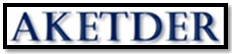 AKADEMİDE ETİK DERNEĞİ“Etik Konusunda Yazılan 2020 Yılının En Başarılı Makalesi” Ödül DuyurusuUygulama: 		Her yıl etik konusunda yazılan en başarılı makaleye para ödülü ve başarı belgesi verilecektir.Amaç:		Etik konusunda daha fazla ve yüksek kalitede yayın yapılmasını sağlamak ve etik konusunda çalışma yapan akademisyenleri ödüllendirmek  Uygulama sıklığı: Her yılÖdülün verilme zamanı: Her yılın Temmuz ayı içinde Ödülle ilgili iletişim: Prof. Dr. Fahri Apaydın, 0542 416 80 56, fahri.apaydin@yalova.edu.trÖdül şartları:	Etik konusunda yazılan en iyi makalenin yazarına/yazarlarına 1000TL ödül verilecek.Makalenin her yazarına ödül belgesi verilecek. Makalenin dili İngilizce ya da Türkçe olabilir.Makalenin TR Dizinde taranan ya da uluslararası bilinirliliği olan bir indekste taranan bir dergide yayınlanmış olması gerekmektedir. Ödül için sorumlu yazarın Derneğe başvurması gerekir ve ödeme sorumlu yazara yapılır. Her yılın 30 Ocak tarihine kadar başvurular yapılır. Makale yazarlarından en az birinin Türkiye’deki veya KKTC’deki üniversitelerde görevli olması şarttır. Başvurular bilgi@akademideetik.org adresine yapılır. Makaleyi bu adrese iletilişim bilgileri ile birlikte göndermek başvuru yapmak için yeterlidir. Başvurular Dernek tarafından oluşturulacak jüri tarafından değerlendirilerek en başarılı makale belirlenecek. İlk ödül için makalelerin 1 Ocak 2020-31 Aralık 2020 tarihleri arasında yayınlanması gerekmektedir. Değerlendirme kriterleri:Yazına katkısıUygulamaya katkısıOrijinallikYazın taramasının kapsamıNot: Etik konusunda yayınlanan her makale başarıldır ve ödülü hak etmektedir ama kısıtlı imkânla ancak 1 makaleye ödül verilebilmektedir. Prof. Dr. Fahri APAYDIN      AKETDER Başkanı